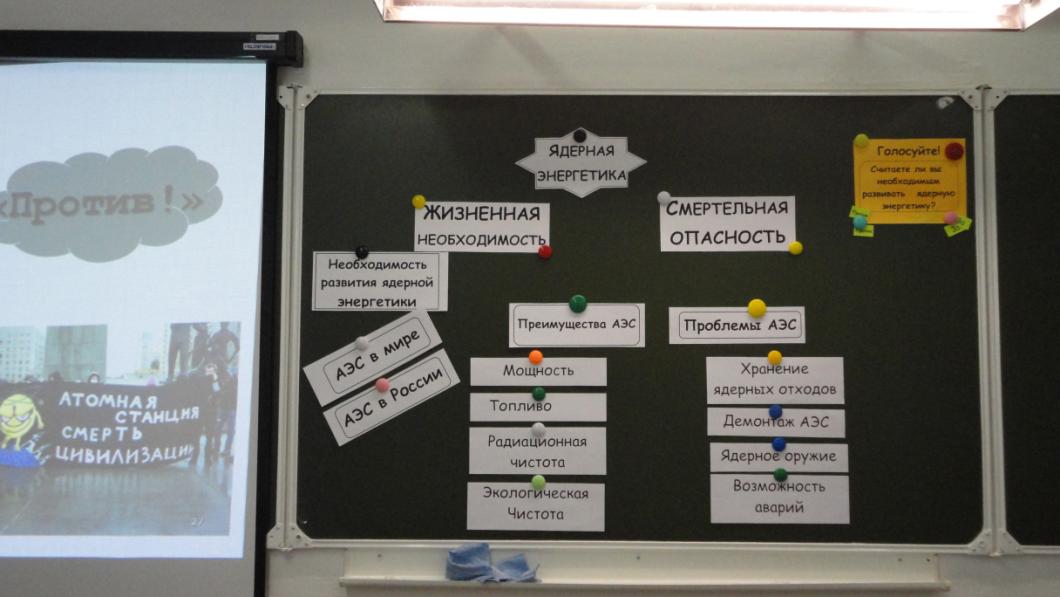 СМЕРТЕЛЬНАЯ ОПАСНОСТЬ ЖИЗНЕННАЯ НЕОБХОДИМОСТЬЯДЕРНАЯ ЭНЕРГЕТИКА	ТопливоЭкологическаячистотаРадиационная чистотаМощностьЯдерное оружиеХранение ядерных отходовДемонтаж АЭСВозможность аварий